3rd Grade Websites      (as of 8/4/2016)Human BodyPlant Growth and SoilObjects in the Sky    (click on the links and it should open in your browser window)Fun Sites:E-Learning: PlanetsE-Learning: Solar SystemNASA Kids ClubBBC SpaceInteractive Planet FactsOLOGY: AstronomyDay and Night Explanation
Rotation and Revolution of the Earth
Why Seasons ChangePhases of the Moon    Phases of the Moon 2EarthSky highlights which constellations can be viewed in the sky tonight!
StarChild is a kid-friendly website for young astronomers.Matter, Energy, and ForcesHow much do I weigh on the Moon? -Go to the weighing station to find out!  As you   learned in class, gravity is the force that pulls things towards the center of the Earth.  When we weigh something, we are actually measuring this force! Your bodyweight will be different, depending on what planet you're standing on!Changing States of Matter -Find out what happens when you continue to apply more and more heat to a solid block of ice.  Continue to click on the "Heat" button in this activity!  You just might be surprised with what eventually happens!!Solids & Liquids -When we learned about physical changes in class, we learned that all solid matter can change into a liquid if you give it enough energy in the form of heat.  In this activity, test various kinds of matter by heating and cooling them.  Find out which materials have a higher melting point and which materials cool quickly.Characteristics of Materials -This activity lets you experiment on a wide variety of different materials.  When you are finished, you will discover which materials are flexible (Can they bend?), which materials are transparent (Can you see clearly through it?), which materials are waterproof, and which materials are strong.Reversible & Irreversible Changes -When we explored the differences between chemical and physical changes in class, we discovered that physical changes could easily be "reversed" or changed back to their original form.  In this activity, you will perform various tasks of dissolving, heating, and filtering to discover which materials undergo reversible & which materials undergo irreversible changes.Changing States - As we learned in class, when ice melts it's a physical change because whether it is a solid or a liquid, it's STILL water!  See if you have the survival skills in this activity to turn frozen ice in the the cold environment of Alaska to drinkable water.  Once you have finished all parts of the adventure, be sure to play the quiz!Melting & Boiling - As we learned in class, when ice melts it's a physical change because whether it is a solid or a liquid, it's STILL water!  We also learned that ice melts when it is placed in a warm enough environment, but did you know that all matter can melt and turn into a liquid?  Many materials melt at much higher temperatures than water does.  In this activity, test three different mystery materials and discover their melting point & boiling point.Chemical and Physical Changes Lab -See if you can correctly identify which changes are chemical changes and which changes are physical changes.Chemical & Physical Changes Quiz - In class, we discovered what the differences were between a chemical change and a physical change.  See if you can correctly identify which changes are chemical changes and which changes are physical changes in this quiz.  See if you can get a perfect score of 20!  Click the "Start Now" button to begin your adventure!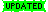 Ship Floating Experiment - Did you know that a ship will float in water at different levels depending on how warm or cold the water is?  Did you also know that a ship will float at different levels depending on how much salt there is in the water?  Click on this activity to learn more about how temperature and salt content affects the density of water.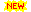 Floating & Sinking - What would happen if we dropped a ball into a jar of honey?  How long do you think it would take for the ball to sink to the bottom of the jar?  What if we dropped that same ball into different kinds of liquids?  Would the ball sink to the bottom at the same speed?  In this activity you get to experiment with 4 different kinds of liquids doing just that!  Once you have collected your data, create a bar graph using that data.Exploring Density - This activity allows you to compare how different items float or sink in different liquids. Be sure to use the drop-down menu to change liquids.  Just click and drag the different items into the liquid container.  Based on your experimentation, which liquid is the MOST dense in this activity??  Be sure to click "Launch Gizmo" to begin your adventure!Separating Mixtures Lab -In class, we learned that mixtures are combinations of two or more different substances put together that can easily be separated.  But did you realize that there are many different ways of separating mixtures?  Play this activity to learn more.Mixtures & Solutions -In this activity, you dig around and find things in a junk yard. Add them to your bucket of water to see if they form a mixture or a solution.Measuring Mass -Find out which material has the most mass- Air, Water, Oil, or Helium.  Place each item on the scale like we did in class.Forces & Movement -In this activity, drag the red handle back to the yellow light to give the truck a little push.  Find out how far the truck travels.  Be sure to test the larger truck as well.  Does it go as far?  Why or why not?Forces in Action -In this activity, see how far the truck travels when you increase or decrease the slope.  You can also see how placing different sized parachutes and different sized weights  on the back of the truck affects the motion of the truck as well.Forces Interactive -This website allows you to explore virtually everything you'd ever want to know about forces!  Click on the RED box or the "mind map" on the bottom of the screen to begin your adventure.Exploring Friction -In this activity, see how far the sleigh travels on different surfaces using either a small push force or a large push force. Which surface did the sleigh travel the furthest?  Why do you think so?  Which surface did the sleigh travel the smallest distance?  Why do you think so?The Energy Resource Game -Which energy resources are non-renewable?  Which energy sources are inexhaustible?  Play the energy resource game to find out!  First, identify the resources, then click and drag the item to one of the 3 black holes.  If you identify the resource correctly, it will disappear!Strange Matter- The Transformer! -In this activity, you get to transform or change matter into different things by heating them, beating them, or by chemically treating them.  Find out what happens when we take the raw materials of silicon, iron, and carbon and put them through the transformer!Strange Matter-The Crusher! -Which materials are the strongest? In this activity, you get to crush all sorts of different types of materials.  Click on different contests and find out who the winners are!  Remember: The strongest material crushes last!Strange Matter-Zoom! -Discover the incredibly small world where materials scientists do their work by zooming inside a soda can.  Click on the red arrow to begin your adventure!The Great Balloon Race -Why do hot air balloons rise?  It all has to do with density!!  The more packed together something is, the more dense it is.  As we have discovered in science lab, when matter is less dense, it tends to float.  When matter is more dense it tends to sink.  But how does this work with a hot air balloon?  Well, when the air inside a balloon is heated, the air molecules move around faster and spread out, becoming less dense.  That's why a hot air balloon rises!  To lower the hot air balloon once again, we allow the air in the balloon to cool down.   See how good your air balloon flying skills are in this activity.  See if you can beat my personal best score of 2:00 minutes for the "easy" race!Line Rider -See if you can carefully design a sledding track that will allow our sledder to make a successful run down the track.  Be sure not to make your slope too steep!  Have fun and good luck!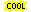 States of Matter - This is a good model demonstrating the different states of matter. This one demonstrates what happens to the movement of the molecules as you heat or cool them.Bizarre Stuff You can Make in Your Kitchen -This site has got a whole bunch of great activities... from making invisible ink to making gak or slime!!Cyberchem for Kids - This site is still under development, but be sure to try the "Physical Properties Matching Game" found by clicking on the area called "What are Physical Properties?" The Atom's Family
Phases of Matter Check out how hot or cold, water needs to be to turn from a solid, to a liquid, to a gas.  Check out how hot or cold it needs to be for copper and nitrogen to changes states too!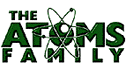  Ice Cream in a Bag -This activity allows you to make ice cream easily, without having to buy an ice cream maker.  In addition to the plastic bag method, this recipe also explains how you can make larger batches using a coffee can.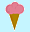 Chem4Kids - "Chemistry for kids" has all you need to start you off in the right direction to learn about matter. Click here to let the adventures begin! Interactive Site on Matter- This site is a bit advanced for you third graders- but hey, check it out anyway... There are some really cool experiments. 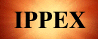 THE HUMAN BODYTHE HUMAN BODYTHE HUMAN BODYFOSSweb: Human BodyBBC: Human BodyThe Inner BodyKids' Health: How the Body WorksScholastic: Human Body TourThe Virtual BodyYour Gross and Cool BodyScience Movies at BrainPopArtificial AnatomyHow the Body Works MoviesMy Body Scavenger HuntThis Way To My BodyThe yuckiest Site on the Internet: The BodyHuman Body GamesCreate a Human Body Game Board (Tech and Science Lesson)Boots Learning Store (interactive site)Interactive book on Human Body (Grade K-2)Human Body Games(K-2)Virtual Knee SurgeryVirtual Hip Replacement SurgeryVirtual Hip Resurfacing SurgeryDigestive SystemDigestive SystemDigestive SystemYucky Kids: Digestive SystemMouth Power OnlineDigestive Sys. Treasure HuntDigestive Sys. Lesson PlansDigestive Sys. Lesson PlansDigestive Tutorial & GameRespiratory SystemRespiratory SystemRespiratory SystemYucky Kids: Respiratory Sys.Indoor Air Pollution HangmanInside the Human Body: Respiratory Sys. Word SearchRespiratory System: Movie and Quiz from KidsHealthRespiratory System: Movie and Quiz from KidsHealthHands/Fingerprints/HandwritingHands/Fingerprints/HandwritingHands/Fingerprints/HandwritingHandwriting AnalysisFingerprint PatternsHow Fingerprint Scanners WorkYour Brain/Mind/MemoryYour Brain/Mind/MemoryYour Brain/Mind/MemoryNeuroscience for KidsThe Brain ExplorerHow Smart Are You?Memory GameMake Up Your MindBrains Rule: Movies and GamesDeep Brain SimulationDNA And GeneticsDNA And GeneticsDNA And GeneticsKids GeneticsDNA Intro.The Gene SceneKoshland Science Museum: Putting DNA to WorkKoshland Science Museum: Putting DNA to WorkCell's AliveCell Internet ActivityCell InspectorBones and Skeletal SystemBones and Skeletal SystemBones and Skeletal SystemSkeletal System Lesson PlansVirtual Knee Surgery by EdheadsMr. BonesSkeleton Tutorial and Game